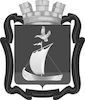 СОВЕТ ДЕПУТАТОВГОРОДСКОГО ПОСЕЛЕНИЯ КАНДАЛАКШАКАНДАЛАКШКОГО РАЙОНАПЯТОГО СОЗЫВАР Е Ш Е Н И Е от 30 сентября 2021 года                                                                                                     № 159Об утверждении перечня недвижимого имущества федеральной собственности, предлагаемого к передаче в собственность муниципального образования городское поселение Кандалакша Кандалакшского районаВ соответствии со статьями 209, 215, 689,690 Гражданского кодекса Российской Федерации, руководствуясь Федеральным законом от 06.10.2003 № 131-ФЗ «Об общих принципах организации местного самоуправления в Российской Федерации», Уставом муниципального образования городское поселение Кандалакша Кандалакшского района, Положением о муниципальной казне муниципального образования городское поселение Кандалакша Кандалакшского района, утвержденного решением Совета депутатов городского поселения Кандалакша Кандалакшского района от 26.02.2016 № 122, в связи с обращением Межрегионального территориального управления федерального агентства по управлению государственным имуществом в Мурманской области и Республике Карелия,Совет депутатовгородского поселения КандалакшаКандалакшского районарешил:Утвердить прилагаемый перечень имущества, предлагаемого к передаче из федеральной собственности в собственность муниципального образования городское поселение Кандалакша Кандалакшского районаОпубликовать настоящее решение в официальном издании органа местного самоуправления «Информационный бюллетень администрации муниципального образования Кандалакшский район» и разместить на официальном сайте муниципального образования городское поселение Кандалакша Кандалакшского района.И.п. главы муниципального образования 		                           Д.С. ГригорьевПриложениеУтвержден решением Совета депутатовгородское поселение КандалакшаКандалакшского районаот «30» сентября 2021 г. № 159Переченьимущества, предлагаемого к передаче из федеральной собственности в собственность муниципального образования городское поселение Кандалакша Кандалакшского района № п.п.Полное наименование организацииАдрес места нахождения организации, ИНН организацииНаименование имуществаАдрес места нахождения имуществаИндивидуализирующие характеристики имущества1--Земельный участокМурманская область,МО гп Кандалакша Кандалакшского района,г.Кандалакша, в р-не        ул. ПартизанскаяНазначение:земельный участок,общая площадь 7588 кв. м,кадастровый номер 51:18:0040117:2